Техническая информация :     Параметры дистанций (предварительные) :Район соревнований :  М,Ж-12 ; Open :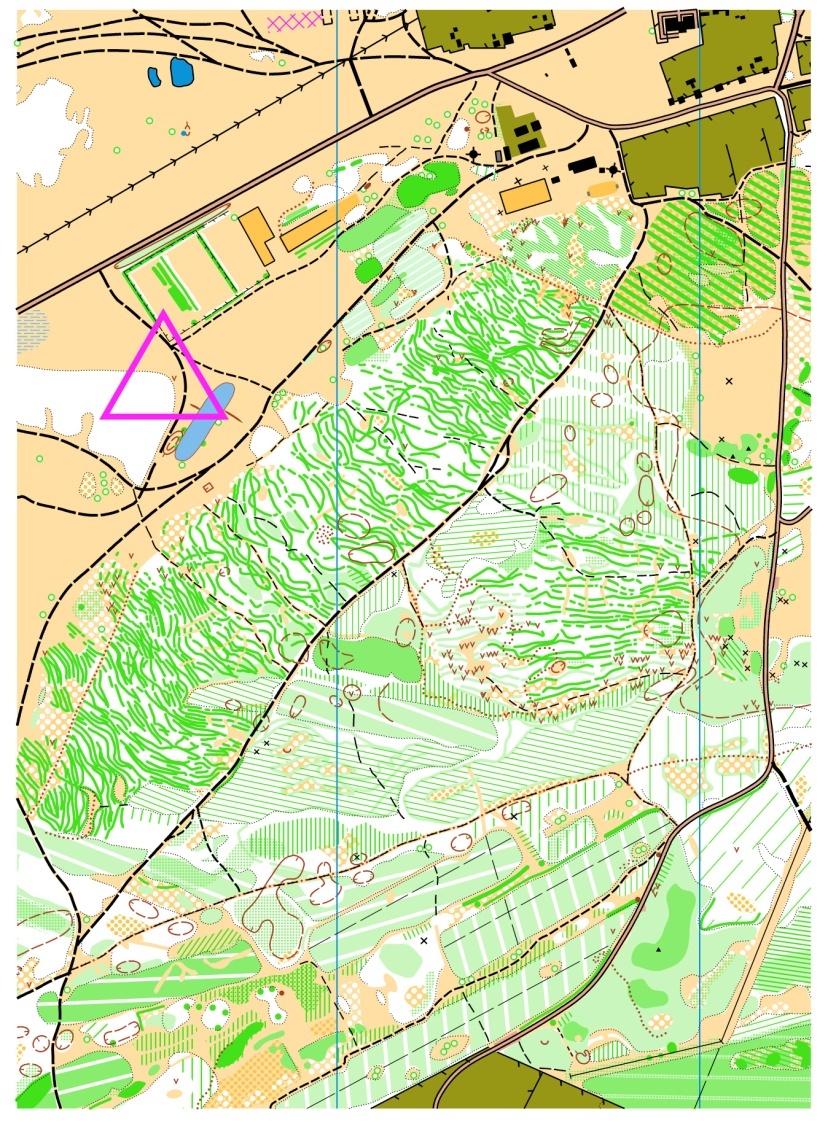 Район соревнований М.Ж-Э: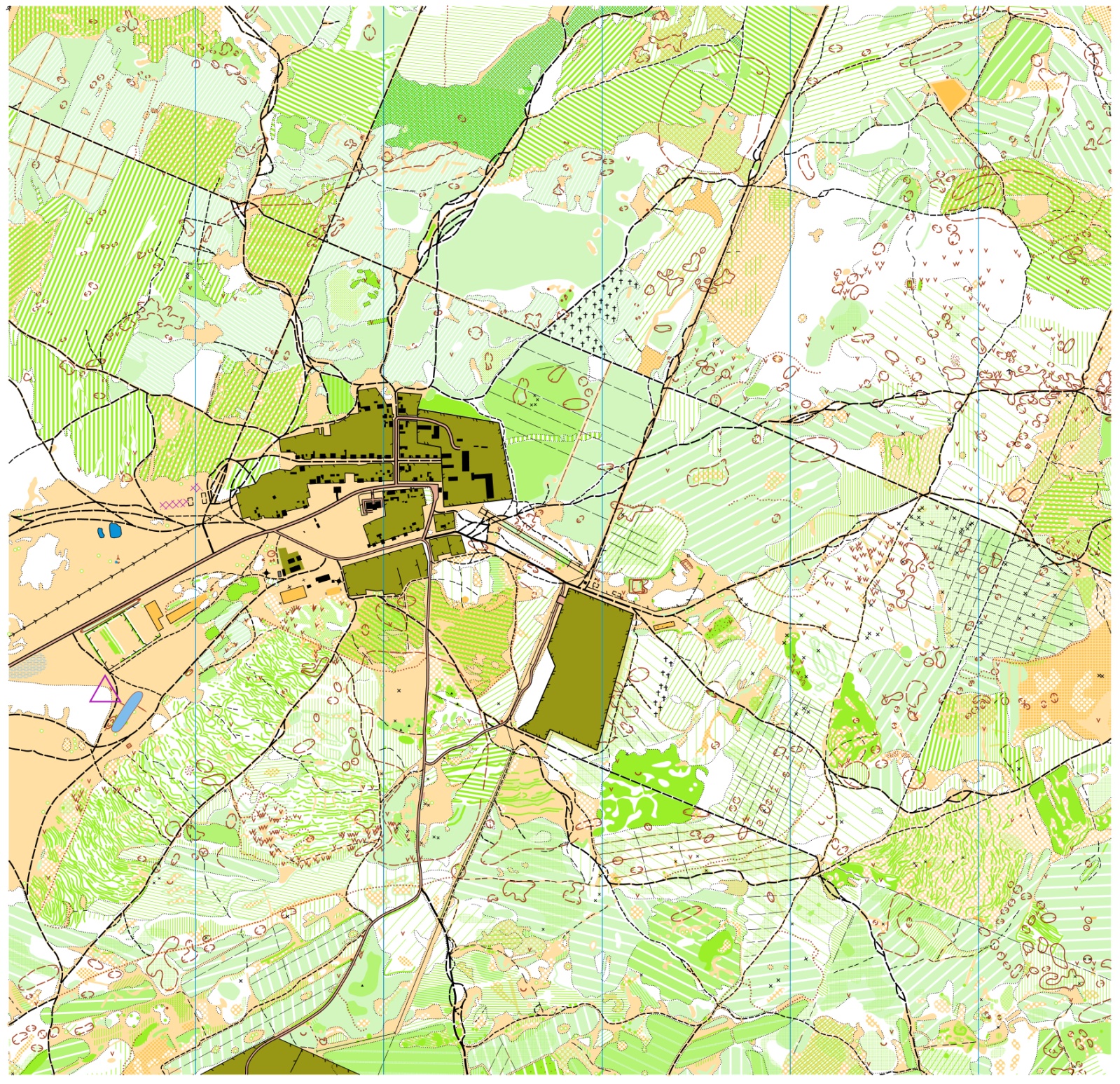 Район соревнований : М,Ж-Б ; М,Ж-18  :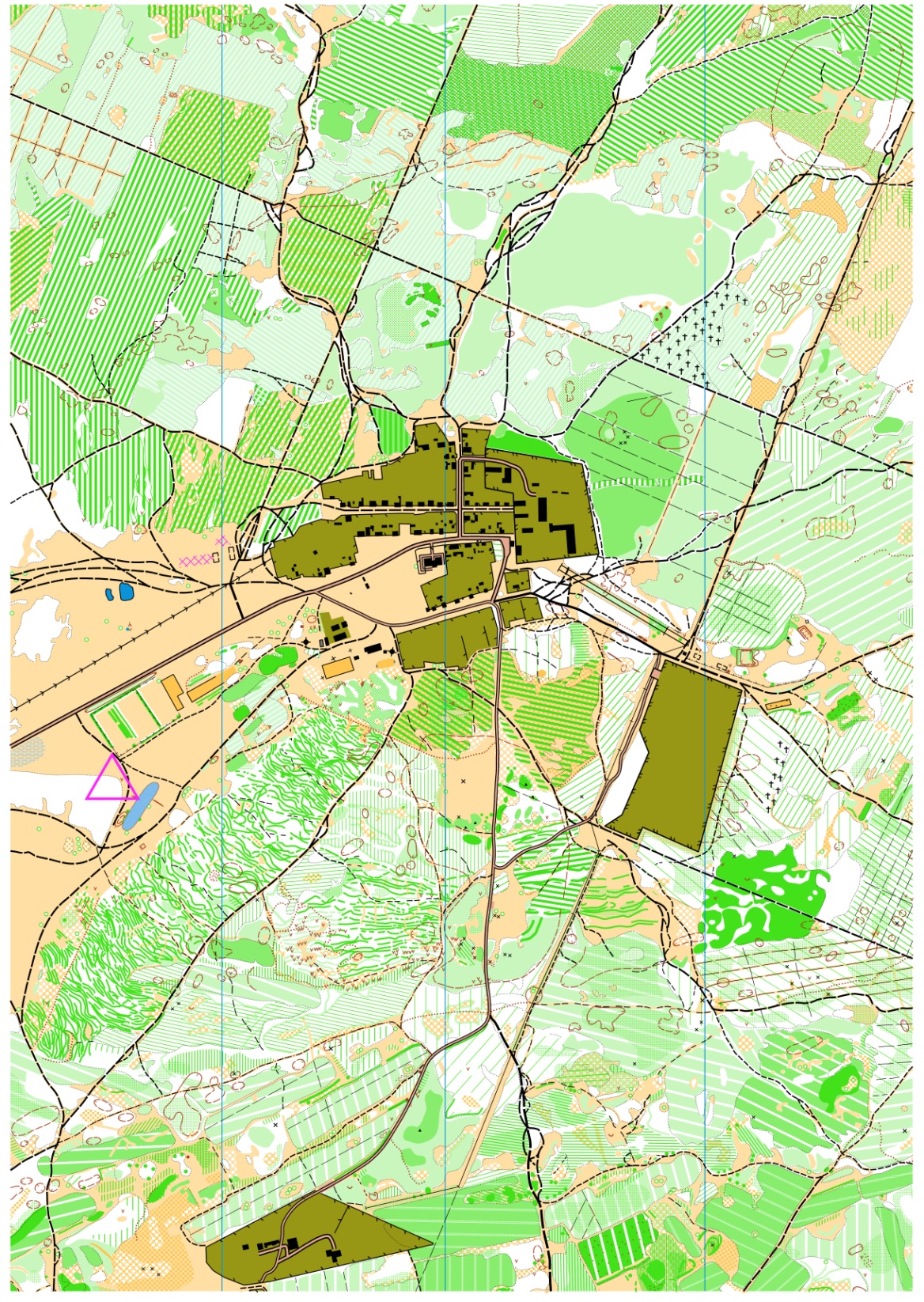 Район соревнований : М,Ж-В ; М,Ж-16 ; М,Ж-14 ; Open2 :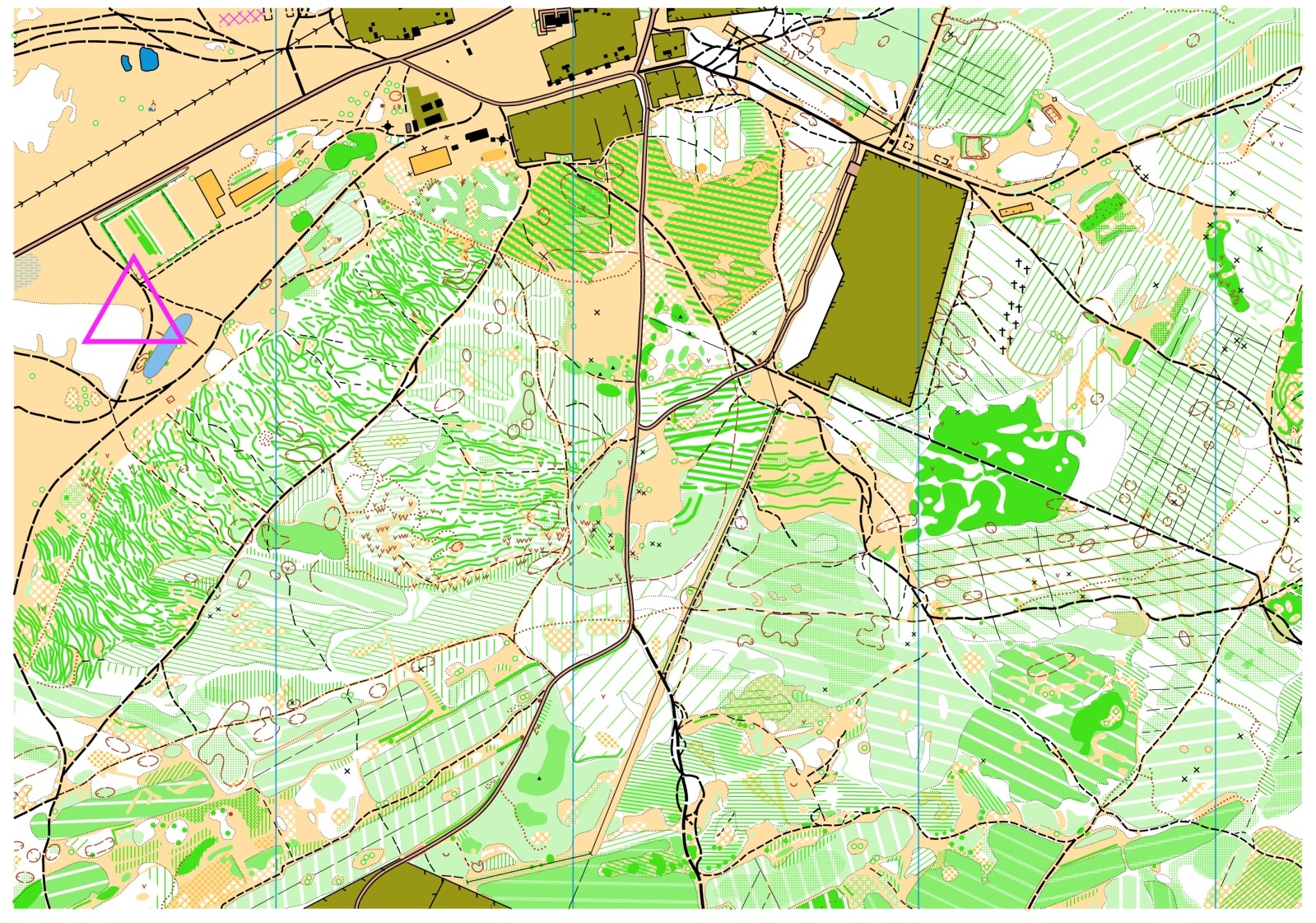 Группы  Длина    (км)  Кол-во     КП                        Масштаб    картыПримечаниеМужчины 15221 : 10 000Два кругаЖенщины 10161 : 10 000М18 , МБ8,5141 : 10 000Ж18 , ЖБ6,7121 : 10 000М16 , МВ6,5131 : 7 500Ж16 , ЖВ,Open 24.7101 : 7 500М14 , Ж143,691 : 7 500М12 , Ж12 , Open261 : 5 000